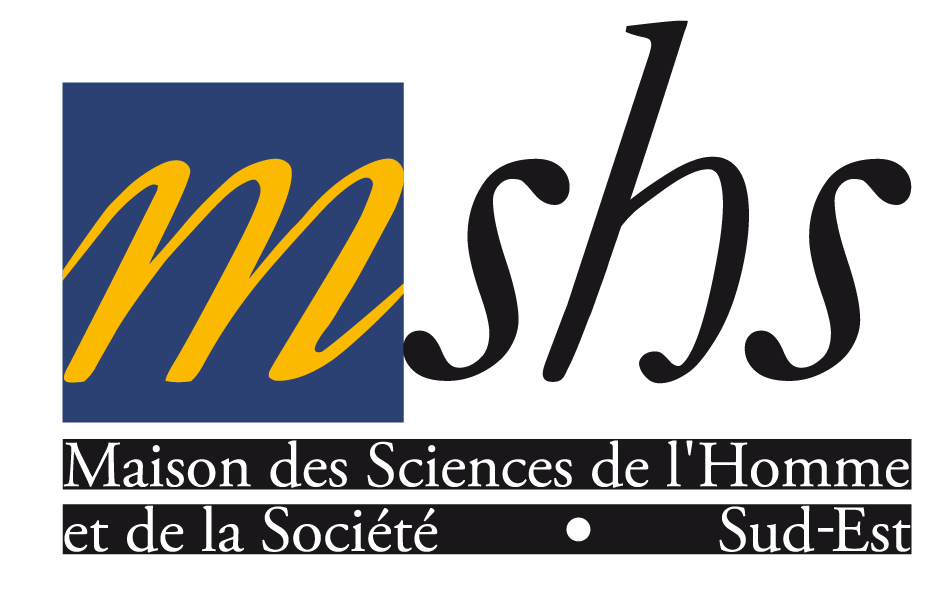 Appel à proposition des Axes de la MSHS Sud-Est 2024En vue d'établir leur programmation scientifique 2024, les cinq Axes de recherche de la MSHS Sud-Est vous invitent à soumettre vos propositions par mail (à mshs.recherche@univ-cotedazur.fr) avant le 15 janvier 2024 à 12h.Cadre de l'appel à propositionsLes projets doivent répondre à un impératif de pluri ou d'interdisciplinarité. Ils répondent à la mission des MSH de jouer "un rôle central dans l’évolution du secteur SHS des sites et dans le développement de la pluri et de l’interdisciplinarité" (Charte des MSH).Les projets doivent correspondre à des recherches qui ne pourraient pas se faire dans un seul laboratoire. Ils doivent donc associer au moins deux laboratoires membres de la MSHS Sud-Est (ou à défaut un laboratoire membre de la MSHS Sud-Est et un autre laboratoire d'Université Côte d'Azur).Il est possible de répondre à cet appel sans demande de financement immédiat, afin de s'inscrire dans la programmation des axes et d'engager un dialogue interdisciplinaire (ex. : webinaire du ¼ d'heure connecté, séminaires internes), préalable indispensable à un soutien financier (selon le principe d'un "engagement scientifique avant financement").Les porteurs doivent être membres d'un laboratoire de la MSHS Sud-Est. Les doctorant.e.s sont invité.e.s au même titre que les chercheur.e.s à soumettre des projets.Le projet doit s'inscrire dans un (ou plusieurs) axes de la MSHS Sud-Est. Une attention particulière est portée aux projets émergents favorisant les liens avec autres structures d'UCA partenaires de la MSHS Sud-Est (Académies de l'IDEX, EUR, Instituts). La présentation des thématiques des cinq axes de recherche de la MSHS Sud-Est est disponible sur le site de la MSHS Sud-Est : https://mshs.univ-cotedazur.fr/recherche/axes-de-rechercheLe budget disponible pour cet appel à projet est de 7000 € HT par axe. En conséquence, les demandes de financement doivent donc être adaptées à ce budget. Seules sont éligibles des dépenses de fonctionnement (frais de missions, frais de réception, stages, aide à la publication ou à la relecture, organisation de colloques, etc.)Les projets acceptés devront être réalisés durant l'année civile 2024. La date limite d'engagement des dépenses est fixée au 15 décembre 2024. Les subventions accordées ne sont pas versées aux laboratoires ; elles sont gérées par le service financier de la MSHS Sud-Est.Modalités de réponse : le formulaire de réponse à l'appel doit être envoyé avant le 15 janvier 2024 à 12h.Contact : l'équipe de la MSHS Sud-Est est à votre disposition pour toute question et information complémentaire : mshs.recherche@univ-cotedazur.frFormulaire de réponseà transmettre à mshs.recherche@univ-cotedazur.fr avant le 15 janvier 2024 à 17h.(les champs marqués d'un * sont obligatoires)1. Porteur du projet (nom, prénom, e-mail) : *2. Unité du porteur du projet (effacer les mentions inutiles) *BCL / CEPAM / CERDACFF / CERDP / CMMC / CRHI / CTEL / ERMES / ESPACE / GREDEG / GRM / LADIE / LAMHESS / LAPCOS / LIRCES / LISA / SIC.Lab Méditerranée / TRANSITIONS / URMIS3. Titre de la proposition *5. Acronyme *6. Axe principal concerné (effacer les mentions inutiles) *Axe 1 : Sciences cognitives et computationAxe 2 : Technologies numériques, communautés et usages      Axe 3 : Mondialisations, circulations, altéritésAxe 4 : Territoires : construction, usages, pouvoirsAxe 5 : Histoire des idées, des sciences et des pratiques7. Axe secondaire concerné (facultatif, effacer les mentions inutiles) Axe 1 : Sciences cognitives et computationAxe 2 : Technologies numériques, communautés et usages      Axe 3 : Mondialisations, circulations, altéritésAxe 4 : Territoires : construction, usages, pouvoirsAxe 5 : Histoire des idées, des sciences et des pratiques8. Type de proposition : présentation de travaux, projet exploratoire ou avancé, poursuite d'activité, manifestation scientifique (préciser), constitution ou renforcement d'un groupe de recherche interdisciplinaire, etc.8. Date(s) ou période envisagées 9. Partenaires de la MSHS Sud-Est (effacer les mentions inutiles. Rappel : le projet doit associer au moins deux laboratoires membres))BCL / CEPAM / CERDACFF / CERDP / CMMC / CRHI / CTEL / ERMES / ESPACE / GREDEG / GRM / LADIE / LAMHESS / LAPCOS / LIRCES / LISA / SIC.Lab Méditerranée / TRANSITIONS / URMIS10. Nom, prénom et laboratoire des chercheurs de la MSHS Sud-Est impliqués dans le projet11. Autres partenaires (Université Côte d'Azur ou extérieurs)12. Caractère interdisciplinaire du projet (disciplines impliquées, apport des partenaires et modalités de collaboration) IMPORTANT *13. Résumé du projet (objectifs, réalisations attendues – 2000 caractères max) *14. Montant demandé à l'axe (€ HT, facultatif). Montant demandé à la MSHS Sud-Est (€ HT, facultatif). Le budget total disponible pour cet appel à projet est de 7000 € HT par axe. En conséquence, les demandes de financement doivent être adaptées à ce budget.15. Budget du projet (recettes) : indiquer les financeurs (incluant les axes de la MSHS), les montant HT et les mentions "recette sollicitée" ou "recette acquise"16. Budget du projet (dépenses) : indiquer les postes de dépenses et les montants HT (rappel : seules sont éligibles les dépenses de fonctionnement)Total des dépenses = Total des recettes 17. Liste des pièces jointes au formulaire (ex. :  dossiers déposés en réponse à d'autres appels, projet scientifique détaillé, programme, calendrier, toute information complémentaire pour le comité d'axe, etc.).FinanceurMontant(€ HT)Recette acquise (A) ou sollicitée (S)Total des recettesPostes de dépenses (seules les dépenses de fonctionnement sont acceptées)Montant(€ HT)Total des dépenses